АГЕНТСКИЙ ДОГОВОР N ______г. Благовещенск                                                                                                             "___"______________ 2021 г. ____________________________________________________________________________________________, именуем______ в дальнейшем «Клиент», с одной стороны, и Индивидуальный предприниматель Чиргун Владимир Александрович, действующий на основании свидетельства ОГРНИП № 317280100007230 от 20.03.2017г., именуемый в дальнейшем «Агент», с другой стороны, вместе именуемые «Стороны», заключили настоящий Договор о нижеследующем:1. ПРЕДМЕТ ДОГОВОРА	1.1. По настоящему Договору Клиент поручает и обязуется оплатить вознаграждение, а Агент принимает на себя обязательство совершать от имени и за счет Клиента указанные в п. 1.2 настоящего Договора юридически значимые и иные действия.	1.2.  Поручение Клиента включает следующие действия Агента:- организовать покупку Клиентом транспортного средства, выбранного им на официальном сайте Агента http://japautobuy.ru/ ;- организовать поставку купленного Клиентом транспортного средства из Японии в Российскую Федерацию в пункт назначения, указанный Клиентом в Приложении №1 Договора; - при необходимости оказать услуги по таможенному оформлению. 	1.3. Права и обязанности по сделкам, совершенным Агентом во исполнение настоящего Договора, возникают непосредственно у Клиента.	1.4. Клиент обязуется принять транспортное средство и своевременно оплатить оказанные Агентом услуги и возместить расходы, связанные с исполнением поручения по данному Договору.	1.5. Приложение №1 Договора содержит спецификацию выбранного Клиентом транспортного средства,  куда Агент должен доставить транспортное средство после покупки. Подписывая Приложение №1, являющейся неотъемлемой частью настоящего Договора, Клиент подтверждает, что ознакомлен и согласен на покупку транспортного средства с указанными характеристиками и его доставку на указанный в Приложении №1 адрес. 	1.6. Если Клиент хочет приобрести более одного транспортного средства, то количество и параметры транспортных средств, подлежащих покупке, также вносятся в Приложение №1. Действие настоящего Договора распространяется на все количество транспортных средств, выбранных Клиентом в целях приобретения и указанных в Приложении №1.	1.7. В случае если Клиент хочет изменить параметры ранее выбранного им транспортного средства (цвет, оценка, комплектация, стоимость автомобиля, пробег и прочее), отличающиеся от характеристик в Приложении №1, или изменить адрес доставки, то ему необходимо письменно подать заявку в соответствие с п. 1.9 договора и указать вносимые изменения.	1.7.1. При дополнительном Заказе автомобиля другой марки или бренда необходимо направить Агенту дополнительное соглашение в соответствие с п. 1.9 настоящего договора либо путем заполнения письменной заявки на офисе Агента.	1.7.2. В случае дополнительного Заказа Клиентом подлежит увеличению агентское вознаграждение на 5 000 (пять тысяч) рублей за каждый дополнительный Заказ.		Вносить изменения в Приложение №1 можно как до, так и после подписания настоящего Договора, но изменения по характеристикам транспортного средства вносятся обязательно до фактической покупки транспортного средства Агентом; изменения адреса вносятся до фактической отправки транспортного средства по ранее указанному Клиентом адресу.	1.8. Клиент обязуется оплатить Агенту все расходы, возникшие в связи с внесением изменений в Приложение №1 по инициативе Клиента.	1.9 Стороны признают юридическую силу и обязательность для себя документов и переписки по электронной почте, messenger WhatsАpp, по указанным в договоре адресам и номерам.адрес электронной почты Клиента______________________________________________, messenger WhatsАpp Клиента__________________________________________________; дополнительный номер Клиента_______________________________________________;адрес электронной почты Агента japautobuy@gmail.com .messengers WhatsАpp Агента: +7(999)165-33-35; +7(999) 165-33-34 	1.10. Агент считается исполнившим поручение Клиента надлежащим образом, в полном объеме и подлежащим оплате с момента принятия Отчета Агента Клиентом, который является неотъемлемой частью настоящего Договора. (Приложение № 3 к договору). Агент направляет Клиенту отчет в течение 3 (трех) рабочих дней после совершения сделки, порученной ему по настоящему договору на адрес, согласованный п. 1.5 настоящего договора.	1.11. Клиент обязан принять Отчет Агента и уплатить ему вознаграждение согласно п.3.3. Договора, а также возместить все расходы Агента, связанные с исполнением поручения Клиента, указанные в данном Отчете.	1.12. В случае повышения и изменения таможенных платежей, стоимости морского фрахта, железнодорожных тарифов, курсов валют, иных пошлин и сборов, а также при введении новых обязательных выплат (например, сертификации) в период исполнения Агентом обязательств по договору, не учтенных на момент составления Договора, Клиент обязуется доплатить возникшую разницу.	1.13. Возражения Клиент представляет в 2х-дневный срок. Если в указанный срок возражения не поступили, Отчет считается принятым.	1.14. Стороны обязаны в равной степени соблюдать положения настоящего Договора. Подписание настоящего Договора, свидетельствует о том, что Клиент ознакомлен и согласен со всеми пунктами Договора.	1.15.  По согласованию Сторон, и согласно указаниям Клиента, услуги, указанные в п. 1.2 настоящего Договора могут быть исполнены как полностью, так и частично, что отражается в Отчете Агента об исполнении конкретного поручения Клиента.  	1.16. Клиент выплачивает Агенту предоплату согласно п. 3.4. Договора. 	1.16.1. В случае расторжения сторонами Договора до начала юридически значимых действий Агента, сумма предоплаты, указанная в п.3.4. Договора возвращается Клиенту в течение 3 (трех) банковских дней.	1.16.2. В случае расторжения сторонами Договора после начала юридически значимых действий Агента, но до фактической покупки Агентом транспортного средства, предоплата возвращается Клиенту в течение 3 (трех) банковских дней за вычетом расходов, понесенных Агентом в ходе исполнения поручения Клиента до момента фактической покупки транспортного средства. 	1.17.  В соответствии со ст.359 Гражданского Кодекса РФ Агент вправе удерживать транспортное средство, подлежащее передаче Клиенту, либо документов на транспортное средство, в качестве обеспечения своих требований по Договору, до дня фактической уплаты Клиента всей денежной суммы по Договору, возмещения понесенных Агентом расходов и издержек, в том числе связанных с хранением транспортного средства. 	1.18. В случае, если Клиент не оплачивает счета, выставленные Агентом за исполнение поручения, в течение 30 календарных дней и не выходит на связь с Агентом, то в соответствии со ст.ст.349 и 360 Гражданского Кодекса РФ, Агент имеет право реализовать приобретенное Клиентом транспортное средство с принятием всех мер, необходимых для получения наибольшей выручки от его продажи, и возместить понесенные убытки, а оставшиеся денежные средства перевести на платежные реквизиты Клиента, указанные в Договоре. 	1.19. Агент обязуется исполнить поручение Клиента в течение 45 (сорока пяти) рабочих дней. Указанный срок может меняться по независящим от Агента обстоятельствам. (Раздел 6 договора)	1.20. В случае изменения срока исполнения поручения Клиента, Агент не позднее 3 (трех) дней после того, как узнал или должен был узнать об изменениях, направляет Клиенту уведомление по адресу эл. почты или messenger WhatsАpp, на адрес указанный в п. 1.9. договора. 	1.21. Клиент гарантирует отсутствие договорных и иных отношений с лицами, которые могли бы оказать влияние на исполнение настоящего Договора. Агент гарантирует свою независимость и объективность в ходе исполнения настоящего Договора.2. ПРАВА И ОБЯЗАННОСТИ СТОРОН	2.1. Агент обязуется:	2.1.1. Предоставить Клиенту открытый доступ к перечню имеющейся у Агента информации о транспортных средствах, выставленных на продажу аукционами Японии. Информация предоставляется Клиенту путем открытия ему доступа к Интернет-ресурсу http://japautobuy.ru/.	2.1.2. Сообщать Клиенту по его требованию все сведения о ходе исполнения поручения.	2.1.3. При одобрении Клиентом варианта транспортного средства, направить заявку Клиента на аукцион для участия в торгах, от лица Клиента. Заявка Клиентом может быть подана в форме ставки на интернет-сайте Агента направленной на messenger WhatsАpp, либо посредством эл. почты на адрес Агента, указанный в Договоре.	2.1.4. Организовать доставку приобретенного транспортного средства и документов к нему Клиенту в пункт назначения, указанный Клиентом в Приложении №1.	2.1.5. Предоставить Отчет Агента Клиенту с приложением доказательств расходов, произведенных Агентом за счет Клиента. Передача Отчета осуществляется вместе с документами, указанными в п. 2.1.4.	2.1.6. При прекращении настоящего Договора без промедления возвратить Клиенту доверенность, срок действия которой не истек.	2.2. Агент имеет право:	2.2.1.  Отступить от указаний Клиента, если по обстоятельствам дела - это необходимо в интересах Клиента и Агент не мог предварительно запросить у Клиента либо не получил в течение 2 (двух) дней ответа на свой запрос. Агент обязан уведомить Клиента о допущенных отступлениях, как только уведомление станет возможным.	2.2.3. Получать от Клиента полные разъяснения и уточнения по всем вопросам, связанным с исполнением настоящего Договора, в течение 1 (одного) рабочего дня с момента получения Клиентом запроса от Агента посредством электронной почты, указанной в Договоре.	2.2.4. Приостанавливать исполнение заказа, если Клиент не выполняет свои обязательства по настоящему Договору(п. 2 ст. 328 ГК РФ).	2.2.5. Воспользоваться услугами третьих лиц, такие как аукционные дилеры, транспортные компании, японская/российская таможня, таможенный брокер, страховые компании, банки, для исполнения данного Договора.	2.2.6. Агент несет ответственность с момента покупки автомобиля согласно аукционного листа до момента передачи (по акту приема-передачи). 	2.2.7. В случае, повреждений автомобиля в ходе его доставки в место назначения, по согласованию Сторон возможно: финансовая компенсация/замена детали/лакокрасочные работы.	2.2.8. Выполнять другие обязанности, которые в соответствии с настоящим Договором или законом возлагаются на Агента.	2.2.9. Удержать причитающиеся ему по настоящему Договору суммы вознаграждения из всех сумм, поступивших к нему за счет Клиента.	2.2.10. Агент вправе заключить субагентский договор с другим лицом. В случае заключения субагентского договора ответственным за действия субагента перед Клиентом остается Агент.	2.3.  Клиент обязан:	2.3.1. По запросу Агента предоставить информацию и документы, необходимые для надлежащего исполнения данного Договора до момента оплаты транспортного средства.	2.3.2. Возместить Агенту понесенные в связи с исполнением настоящего Договора расходы.	2.3.3. Доплатить возникшую разницу при возникновении обстоятельств, описанных в п. 1.8. Договора. 	2.3.4. Своевременно и в полном объеме выплатить Агенту вознаграждение, согласно условиям настоящего Договора.	2.3.5. Без промедления принять отчет Агента, все предоставленные им документы и все исполненное им в соответствии с Договором. Клиент, имеющий возражения по отчету Агента, должен сообщить о них Агенту в течение 2(двух) дней со дня получения отчета. В противном случае отчет считается принятым Клиентом.	2.3.6. В случае отказа от автомобиля, купленного на аукционе в Японии, в первые сутки  выплатить штраф в размере 100 000 (сто тысяч) йен, отказ от автомобиля за каждые последующие сутки подлежит полному  возмещению по факту понесенных затрат. По курсу, установленному «Азиатско-Тихоокеанский банк» (АО) в г. Благовещенске на день отказа.	2.3.7. Выдать Агенту доверенность на совершение действий, предусмотренных настоящим Договором.	2.4. Клиент вправе:2.4.1. Давать Агенту указания об исполнении настоящего Договора. Указания Клиента должны быть правомерными, осуществимыми и конкретными.2.4.2. Получать от Агента сведения о ходе выполнения поручения, не вмешиваясь в хозяйственную деятельность Агента.2.4.3. Требовать от Агента представления отчета о проделанной работе во исполнение настоящего Договора.3. АГЕНТСКОЕ ВОЗНАГРАЖДЕНИЕ И ПОРЯДОК ОПЛАТЫ	3.1 Клиент обязан оплатить расходы Агента по организации приобретения, поставки и хранения транспортного средства, вознаграждение Агента и стоимость дополнительных услуг.	3.2. Для предварительного определения стоимости транспортного средства в свободном обращении в РФ Клиент может воспользоваться услугой авто калькулятора на интернет сайте http://japautobuy.ru/ 	3.2.1. На момент покупки транспортного средства сумма не должна превышать установленного бюджета. Окончательная сумма фактических расходов рассчитывается Агентом и может отличаться от суммы, указанной в авто калькуляторе на сайте http://japautobuy.ru/	3.3. Размер Агентского вознаграждения за оказанные услуги по данному договору устанавливается соизмеримо цен указанных на сайте http://japautobuy.ru/, но не менее ______________________ (_________________________________________________________) рублей. 	3.4. Предоплата Агенту за исполнение поручения Клиента составляет 65 000 (шестьдесят пять тысяч) рублей, которые выплачиваются Клиентом на момент заключения настоящего Договора. 	3.5. Клиент обязан своевременно, в течение 5 (пяти) рабочих дней оплатить выставленные ему счета на оплату. В случае неоплаты выставленного счёта, в течении 5 рабочих дней, от суммы долга, указанного в счёте, начисляется пеня в размере 3 % от суммы долга, за каждый просроченный календарный день.	3.6. Вознаграждение Агенту выплачивается в российских рублях, НДС не облагается в связи с применением Агентом упрощенной системы налогообложения.	3.7. Клиент перечисляет Агенту денежные средства путем перевода на платежные реквизиты Агента, указанные в настоящем Договоре, либо наличный расчет. 	3.8.   Клиент в полном объеме оплачивает склад временного хранения, расчет представлен в Приложении №2.   4. ПЕРЕДАЧА И ПРИЕМ ТОВАРА	4.1. Право собственности на транспортное средство переходит к Клиенту с момента покупки и оплаты транспортного средства в Японии, а также доставки его в место назначения. 5.ОТВЕТСТВЕННОСТЬ СТОРОН	5.1. Агент не несет ответственность за выбор транспортного средства, сделанный Клиентом. Клиент делает выбор самостоятельно.	5.2. Агент не несет ответственность за дефекты, которые были заранее указаны в аукционном листе к выбранному транспортному средству.	5.3. Агент не несет ответственность за наличие и сохранность элементов комплектации транспортного средства, которые не были указаны в аукционном листе и не зафиксированы фото-описью в стране приобретения (например, прикуриватель, инструмент, коврики, сигнальный факел, нестандартное аудио-видеооборудование и т.д.), либо не отмечены продавцом в стране приобретения.	5.4. Если в случае неисполнения п. 2.3.1. настоящего Договора становится невозможным оформление необходимых документов в месте таможенного оформления, то Клиент обязан возместить все понесенные Агентом расходы, в том числе связанные с хранением транспортного средства. 	5.5. В случае если просрочка исполнения обязательств Агента произошла из-за ненадлежащего оформления документов Федеральной таможенной службой РФ, морскими, железнодорожными и иными перевозчиками, банковской структурой, то срок исполнения обязательств Агента увеличивается соразмерно времени, затраченному на устранение допущенных нарушений.	5.6.  В случае нарушения Клиентом срока уплаты вознаграждения, установленного разделом 3 настоящего Договора, и/или срока возмещения расходов, установленного п. 3.5 настоящего Договора, Агент вправе предъявить Клиенту требование об уплате неустойки в размере 3 % от не уплаченной в срок суммы за каждый день просрочки.	5.7. Сторонами установлен штраф (п. 2.3.6 договора) в размере 100 000 (сто тысяч) йен за отказ от автомобиля, купленного на аукционе в Японии, в первые сутки, за каждые последующие сутки полное возмещение по факту понесенных затрат.  Расчеты должны производиться в рублях по курсу, установленному «Азиатско-Тихоокеанский банк» (АО) в г. Благовещенске на момент выплаты задолженности Клиентом.	5.8. В случаях, не предусмотренных настоящим договором, имущественная ответственность определяется в соответствии с действующим законодательством Российской Федерации.6. ФОРС-МАЖОР6.1. Стороны освобождаются от ответственности за частичное или полное неисполнение обязательств по настоящему Договору, если это неисполнение явилось следствием возникших после заключения настоящего Договора обстоятельств непреодолимой силы, которые Стороны не могли предвидеть или предотвратить.6.2. При наступлении обстоятельств, указанных в п. 6.1 настоящего Договора, каждая Сторона должна без промедления известить о них в письменном виде другую Сторону. Извещение должно содержать данные о характере обстоятельств, а также официальные документы, удостоверяющие наличие этих обстоятельств и, по возможности, дающие оценку их влияния на исполнение Стороной своих обязательств по настоящему Договору.6.3. Если Сторона не направит или несвоевременно направит извещение, предусмотренное в п. 6.2 настоящего Договора, то она обязана возместить второй Стороне понесенные ею убытки.6.4. В случаях наступления обстоятельств, предусмотренных в п. 6.1 настоящего Договора, срок выполнения Стороной обязательств по настоящему Договору отодвигается соразмерно времени, в течение которого действуют эти обстоятельства и их последствия.6.5. Если обстоятельства, указанные в п. 6.1 настоящего Договора, и их последствия продолжают действовать более двух месяцев, Стороны проводят дополнительные переговоры для выявления приемлемых альтернативных способов исполнения настоящего Договора.7. СРОК ДЕЙСТВИЯ НАСТОЯЩЕГО ДОГОВОРА. ИЗМЕНЕНИЕ И ПРЕКРАЩЕНИЕ ДОГОВОРА	7.1. Настоящий договор вступает в силу с момента его подписания сторонами и действует в течение 11 (одиннадцати) месяцев с момента подписания.	7.2. Если до истечения срока действия договора ни одна из сторон не заявит о намерении прекратить договорные отношения, договор считается продленным на тот же срок.	7.3. В соответствии с п. 1 ст. 450 ГК РФ договор может быть в любой момент изменен или расторгнут по соглашению сторон. 	7.4. При изменении или расторжении договора по соглашению сторон обязательства считаются измененными или прекращенными с момента заключения соглашения, если иное не вытекает из характера изменения договора (п. 3 ст. 453 ГК РФ).	7.5. Клиент вправе в любое время отказаться от исполнения настоящего Договора путем направления письменного уведомления Агенту за 3 (три) дня.	В случае отказа от настоящего Договора Клиент обязан незамедлительно после направления уведомления Агенту возместить все понесенные расходы Агента в полном объеме, а также выплатить все установленные договором штрафные санкции и произвести выплату причитающегося Агенту вознаграждения за действия, совершенные им до прекращения Договора .	7.6. Агент вправе в любое время отказаться от исполнения настоящего Договора путем направления письменного уведомления Клиенту за 3 (три) дня.	7.7. Агент обязан принять меры, необходимые для обеспечения сохранности имущества Клиента. Клиент должен незамедлительно распорядиться своим находящимся в ведении Агента имуществом.	7.8. Агент, отказавшийся от настоящего Договора, сохраняет право на вознаграждение за действия, выполненные им до прекращения Договора.8.КОНФИДЕНЦИАЛЬНОСТЬ8.1. Условия настоящего Договора и соглашений к нему конфиденциальны и не подлежат разглашению.8.2. Стороны принимают все необходимые меры для того, чтобы их сотрудники, агенты, правопреемники без предварительного согласия другой Стороны не информировали третьих лиц о деталях настоящего Договора и приложений к нему.9. РАЗРЕШЕНИЕ СПОРОВ 9.1. Все споры и разногласия, которые могут возникнуть между Сторонами по вопросам, не нашедшим своего разрешения в тексте настоящего Договора, будут разрешаться путем переговоров.9.2. При неурегулировании в процессе переговоров спорных вопросов споры разрешаются в суде в порядке, установленном действующим законодательством Российской Федерации.9.3. Агент вправе потребовать расторжения договора в судебном порядке в случае:- просрочки уплаты агентского вознаграждения Клиентом более чем на 5(пять) календарных дней;- просрочки возмещения агенту понесенных им в связи с исполнением договора затрат более чем на 5(пять) дней.10. ЗАКЛЮЧИТЕЛЬНЫЕ ПОЛОЖЕНИЯ10.1. Во всем остальном, что не предусмотрено настоящим Договором, Стороны руководствуются действующим законодательством Российской Федерации.10.2. Любые изменения и дополнения к настоящему Договору действительны при условии, если они совершены в письменной форме и подписаны надлежаще уполномоченными на, то представителями Сторон.10.3.  При приобретении Агентом в Японии автомобиля для Клиента, комплектующие к данному автомобилю (ключи, SD-карты, пароли от магнитол, навигации, зарядные устройства, сервисные книги, инструкции и.т.д.) отправляются отдельно почтой при наличии у Японской Стороны. Наличие данных составляющих определяется после отправки автомобиля в РФ. 10.4. Настоящий Договор составлен в двух экземплярах, имеющих одинаковую юридическую силу, по одному экземпляру для каждой из Сторон.10.5. Приложения:10.5.1. Приложение № 1 (Спецификация выбранного Клиентом транспортного средства).10.5.2. Приложение № 2. (Тарифы склада временного хранения).10.5.3. Форма отчета Агента (Приложение N 3).11. АДРЕСА, РЕКВИЗИТЫ И ПОДПИСИ СТОРОН                                                                                                                  Приложение №1 к договору                                                                                                                   №______ от «___» ____________ 2021 годАгент:                                                                                                                              Клиент: ИП Чиргун В.АПодпись_________________                                                                                        Подпись _________________                                                                                                                Приложение №2 к договору                                                                                                                №______ от «___» ____________ 2021 год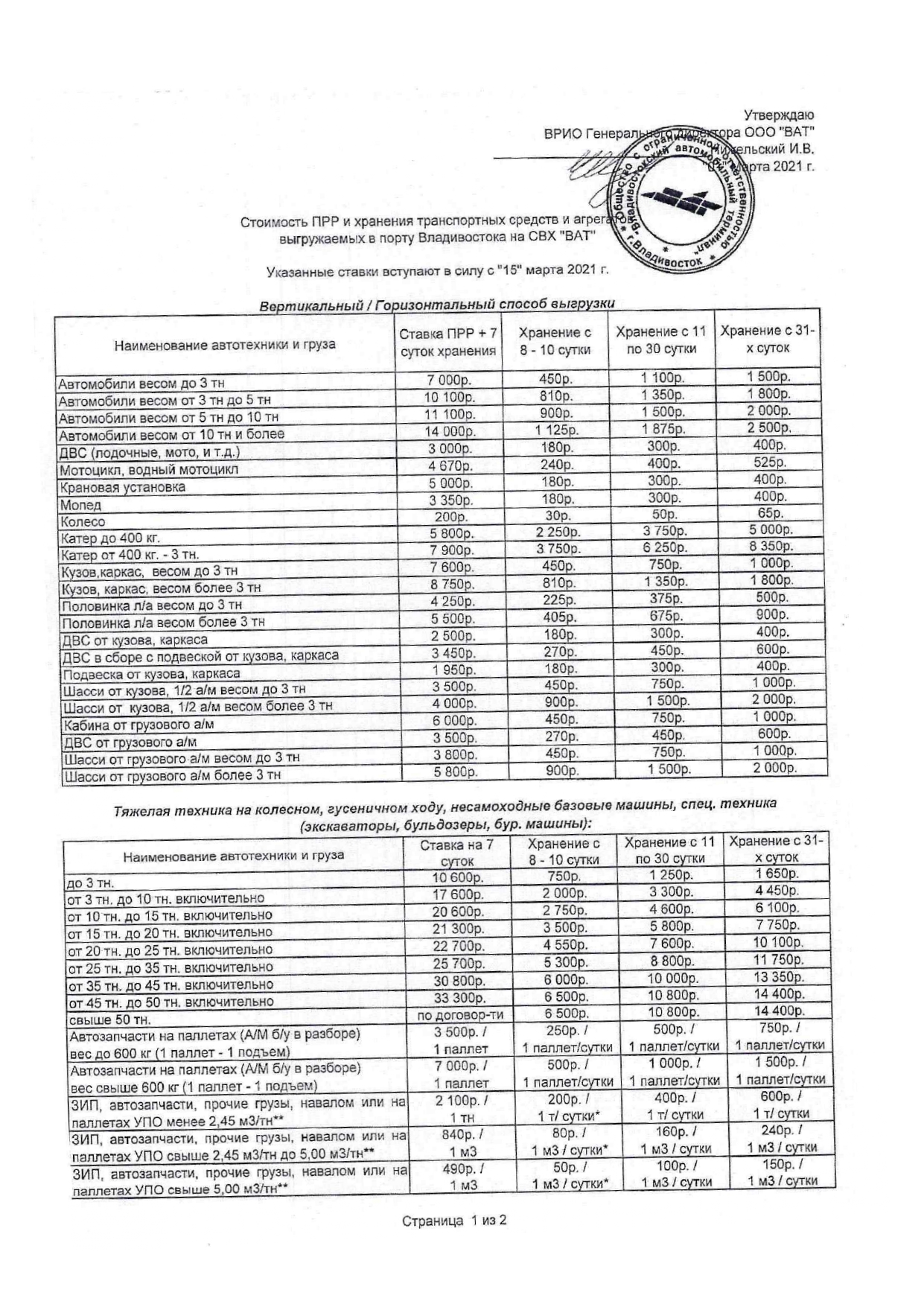                                                                                                               Приложение № 3 к договору                                                                                                              №______ от «___» ____________ 2021 годИндивидуальный предприниматель Чиргун Владимир Александрович, действующий на основании свидетельства ОГРНИП № 317280100007230 от 20.03.2017г, именуемый в дальнейшем «Агент» и  ________________________________________________, именуемый в дальнейшем «Клиент», принимает настоящий отчет об исполнении поручения по агентскому договору от _______________________ N ______.1. Агентом организована поставка купленного Клиентом транспортного средства из Японии в Российскую Федерацию в пункт назначения, указанный Клиентом в Приложении №1 Договора дописать полную услугуИтого продано товара на сумму _________________________________________руб., За выполнение поручения Клиента по продаже товара Агенту причитается вознаграждение в размере _________________________рублей.2. Затраты, произведенные Агентом и подлежащие возмещению Клиентом, составили:Всего фактически произведено затрат на сумму _________________руб.,Прилагаются следующие документы, подтверждающие произведенные затраты:________________________________________________________________________________________Агент:                                                                                                        Клиент: ИП Чиргун В.А ____________________                                                                          ___________________________________ДОВЕРЕННОСТЬГород Благовещенск Амурская область                                     ___________________________ 2021 года Я, гр. _______________________________________________________________________________,«___» _____________  ______  года рождения, паспорт серии ___________ N ______________выдан  _____________________________________________________________________________________ ____________________________________________, код подразделения ______________________, зарегистрированный(ая) по адресу:_______________________________________________________ _____________________________________________________________________________________ _____________________________________________________________________________________    Вариант,   если   доверитель  -  индивидуальный  предприниматель:  ИНН_____________________________, ОГРНИП ________________________________(данные документа, подтверждающие факт внесения сведений в ЕГРИП)настоящей доверенностью уполномочиваю Индивидуального Предпринимателя Чиргун Владимира Александровича, ОГРНИП № 317280100007230 от 20.03.2017г, ИНН 280118865968, зарегистрированного по адресу: 675000, Амурская область, г. Благовещенск улица Ленина, дом № 176/2, кв. 36, являющегося агентом по Договору N _______________ от «___»_____________________г. представлять интересы клиента______________________________                                                                                                                     __________________________________________________________________________и   вести  от  имени  и  в  интересах   Доверителя   переговоры   в   любых организациях   и  учреждениях  с  любыми  должностными  лицами  по  вопросу покупки транспортного средства, выбранного Клиентом на официальном сайте Агента http://japautobuy.ru/ , а именно автомобиля;  -организовать поставку купленного Клиентом транспортного средства из Японии в Российскую Федерацию в пункт назначения город:______________________________________; -оказать услуги по таможенному оформлению _____________________________________. В рамках настоящего поручения Индивидуальный предприниматель Чиргун Владимира Александрович, ОГРНИП № 317280100007230 от 20.03.2017г, ИНН 280118865968 при выполнении настоящего поручения, имеет право направить заявку Клиента на аукцион для участия в торгах, совершать все необходимые действия, включая право подписи всех необходимых документов, заявлений, договоров и иных документов, их сопровождающие,  на  условиях, согласованных  с (Клиентом) _________________________________________, получать на руки денежные средства, уплачивать сборы, пошлины, и иные платежи,  а также осуществлять другие необходимые действия, связанные с выполнением настоящего поручения.Доверенность выдана сроком до «___» ______________  2022 г. без права  последующего  передоверия полномочий другим лицам.  _______________/_______________________________________________________/       (подпись)                                                      (Ф.И.О.)Агент:КлиентИндивидуальный предприниматель Чиргун Владимир Александрович, ОГРНИП № 317280100007230 от 20.03.2017г.ИНН 280118865968675000, Амурская обл, Благовещенск г, Ленина ул, дом № 176/2, квартира 36Тел: +7 (999) 165-33-35E-mail: japautobuy@gmail.comБанковские реквизитыР.сч: 40802810403000004709
ДАЛЬНЕВОСТОЧНЫЙ БАНК ПАО СБЕРБАНК
БИК: 040813608
Корр. счет: 30101810600000000608_______________________ИП Чиргун В.А_______________________________________________________________________________________________________________________________________________________________________________________________________________________________________________________________________________________________________________________________________________________________________________________________________________________________________________________________________________________________________________1. Характеристики требуемого транспортного средства:1.1 Тип кузова 1.2 Марка1.3 Модель 1.4 Год выпуска (мин.-макс.)1.5 Объем ДВС1.6 Тип ДВС1.7 Привод1.8 КПП1.9 Комплектация1.10 Цвет1.11 Пробег (не более)1.12 Аукционная оценка2 Адрес доставки транспортного средства:город2.2 Получатель3. Стоимость а/т. (за единицу а/т): с таможней и услугами компании                                                                            рублейN п/пНаименование товараКоличество товараПродажная цена, ед. товараN п/пНаименование товараКоличество товара1ИтогоN п/пНаименование затрат, произведенных за счет КлиентаСумма произведенных затрат, руб.1